Comunicazioni della F.I.G.C.Comunicazioni della L.N.D.COMUNICATO UFFICIALE N. 230 DEL 09.03.2018 L.N.D. Si pubblica in allegato il C.U. n. 15 della F.I.G.C. inerente le modifiche all’art. 12 del Codice di Giustizia Sportiva.COMUNICATO UFFICIALE N. 231 DEL 09.03.2018 L.N.D. Si pubblica in allegato il C.U. n. 16 della F.I.G.C. inerente l’ABBREVIAZIONE DEI TERMINI PROCEDURALI DINANZI AGLI ORGANI DI GIUSTIZIA SPORTIVA PER I PROCEDIMENTI RIGUARDANTI GLI ILLECITI E LE VIOLAZIONI DI CUI AGLI ARTT. 6, 7 E 8 DEL CODICE DI GIUSTIZIA SPORTIVA.COMUNICATO UFFICIALE N. 232 DEL 09.03.2018 L.N.D. Si pubblica in allegato il C.U. n. 17 della F.I.G.C. inerente l’ABBREVIAZIONE DEI TERMINI PROCEDURALI DINANZI AGLI ORGANI DI GIUSTIZIA SPORTIVA PER I PROCEDIMENTI RIGUARDANTI LE VIOLAZIONI DI CUI ALL’ART. 10, COMMI 1, 2 E 3 DEL CODICE DI GIUSTIZIA SPORTIVA.Comunicazioni del Comitato RegionaleConsiglio DirettivoSegreteriaPer tutte le comunicazioni con la Segreteria del Calcio a Cinque - richieste di variazione gara comprese - è attiva la casella e-mail c5marche@lnd.it; si raccomandano le Società di utilizzare la casella e-mail comunicata all'atto dell'iscrizione per ogni tipo di comunicazione verso il Comitato Regionale Marche. PRONTO AIA CALCIO A CINQUE334 3038327FINALI GIOVANILI 2017/2018Le Società che volessero organizzare le Finali Giovanili di Calcio a Cinque il 14 ed il 15 aprile 2018 sono pregate di presentare la propria candidatura a mezzo e-mail (c5marche@lnd.it).ISCRIZIONI TORNEI CALCIO A CINQUE PRIMAVERILISi comunica che sono aperte le iscrizioni ai seguenti Tornei riservati alle squadre che non hanno avuto accesso ai Quarti di Finale dei rispettivi campionati:Torneo Primavera C5 FemminileTorneo Primavera C5 JunioresTorneo Primavera C5 AllieviTorneo Primavera C5 GiovanissimiLe richieste di iscrizione, DA EFFETTUARSI ESCLUSIVAMENTE CON MODALITÀ ON LINE, dovranno essere trasmesse a mezzo firma elettronica, entro e non oltre il giorno:GIOVEDI' 29 MARZO 2018, ORE 19:00Per procedere all'iscrizione si ricorda alle Società di seguire l’“applicazione guidata richiesta iscrizioni” all’interno del menu "Iscrizioni regionali e provinciali" all'interno dell'area società nel portale www.lnd.it.Si fa presente inoltre il termine del 29 marzo p.v. non sarà derogabile, pertanto si sollecitano tutte le Società ad ottemperare alle iscrizioni entro tale scadenza. I Tornei avranno inizio SABATO 7 APRILE p.v.RIUNIONI PROVINCIALI CON LE SOCIETA’

Si ribadisce che sono state programmate le riunioni provinciali con le Società che si svolgeranno secondo il seguente programma:MACERATA									Giovedì 15.03.2018Hotel “Grassetti” – Zona Industraile di Corridonia
Tutte le riunioni avranno inizio alle ore 17,30.
Nel corso delle riunioni saranno trattati e discussi temi e problemi relativi all’attività, sia regolamentari che organizzativi, presenti i dirigenti regionali e provinciali. 
Si auspica la consueta massiccia e responsabile presenza.
CampionatiCALCIO A CINQUE SERIE C1CALENDARIO GARELe ultime due giornate di campionato dovranno essere disputate il Venerdì alle ore 21,45; non saranno concessi in nessun caso posticipi. RISULTATIRISULTATI UFFICIALI GARE DEL 09/03/2018Si trascrivono qui di seguito i risultati ufficiali delle gare disputateGIUDICE SPORTIVOIl Giudice Sportivo, Avv. Claudio Romagnoli nella seduta del 14/03/2018, ha adottato le decisioni che di seguito integralmente si riportano:GARE DEL 9/ 3/2018 PROVVEDIMENTI DISCIPLINARI In base alle risultanze degli atti ufficiali sono state deliberate le seguenti sanzioni disciplinari. A CARICO DIRIGENTI INIBIZIONE A SVOLGERE OGNI ATTIVITA' FINO AL 21/ 3/2018 Per proteste nei confronti dell'arbitro. Allontanato A CARICO DI ALLENATORI AMMONIZIONE CON DIFFIDA Per intervento inopportuno. Allontanato A CARICO CALCIATORI ESPULSI DAL CAMPO SQUALIFICA PER UNA GARA/E EFFETTIVA/E A CARICO CALCIATORI NON ESPULSI DAL CAMPO SQUALIFICA PER UNA GARA PER RECIDIVA IN AMMONIZIONE (V INFR) AMMONIZIONE CON DIFFIDA (IX) AMMONIZIONE CON DIFFIDA (IV INFR) AMMONIZIONE (VII INFR) AMMONIZIONE (III INFR) AMMONIZIONE (II INFR) AMMONIZIONE (I INFR) GARE DEL 10/ 3/2018 PROVVEDIMENTI DISCIPLINARI In base alle risultanze degli atti ufficiali sono state deliberate le seguenti sanzioni disciplinari. A CARICO DIRIGENTI INIBIZIONE A SVOLGERE OGNI ATTIVITA' FINO AL 21/ 3/2018 Per proteste nei confronti dell'arbitro Allontanato. A CARICO DI ALLENATORI AMMONIZIONE CON DIFFIDA Per intervento inopportuno. Allontanato. In distinta come dirigente. A CARICO CALCIATORI ESPULSI DAL CAMPO SQUALIFICA PER UNA GARA/E EFFETTIVA/E A CARICO CALCIATORI NON ESPULSI DAL CAMPO SQUALIFICA PER UNA GARA PER RECIDIVA IN AMMONIZIONE (V INFR) AMMONIZIONE (VI INFR) AMMONIZIONE (III INFR) AMMONIZIONE (I INFR) 							F.to IL GIUDICE SPORTIVO 						   	       Claudio RomagnoliCLASSIFICAGIRONE APROGRAMMA GAREGIRONE A - 11 GiornataGIRONE A - 9 GiornataCALCIO A CINQUE SERIE C2CALENDARIO GARELe ultime due giornate di campionato dovranno essere disputate il Venerdì alle ore 21,45; non saranno concessi in nessun caso posticipi. RISULTATIRISULTATI UFFICIALI GARE DEL 12/03/2018Si trascrivono qui di seguito i risultati ufficiali delle gare disputateRISULTATI UFFICIALI GARE DEL 09/03/2018Si trascrivono qui di seguito i risultati ufficiali delle gare disputateGIUDICE SPORTIVOIl Giudice Sportivo, Avv. Claudio Romagnoli nella seduta del 14/03/2018, ha adottato le decisioni che di seguito integralmente si riportano:GARE DEL 9/ 3/2018 DECISIONI DEL GIUDICE SPORTIVO gara del 9/ 3/2018 AMICI 84 - REAL ANCARIA 
Esaminato il referto arbitrale e l'allegato supplemento, dal quale si evince che: la gara in oggetto è stata definitivamente sospesa al termine del primo tempo per essersi accesa una rissa tra i componenti delle due squadre e le opposte tifoserie, e che a seguito di tali eventi il direttore di gara non riteneva più sussistere le condizioni per poter portare a termine regolarmente la gara, non essendovi più le condizioni per tutelare l'incolumità dei calciatori, Si decide:di sanzionare entrambe le squadre con la sanzione sportiva della perdita della gara. PROVVEDIMENTI DISCIPLINARI In base alle risultanze degli atti ufficiali sono state deliberate le seguenti sanzioni disciplinari. A CARICO DI SOCIETA' PERDITA DELLA GARA: AMICI 84 
Vedi delibera 
REAL ANCARIA 
vedi delibera AMMENDA Euro 300,00 REAL ANCARIA 
Per aver, alcuni propri sostenitori, reagito al comportamento tenuto da due calciatori della squadra avversaria innescando una rissa che poi coinvolgeva i componenti delle due squadre e che coinvolgeva il direttore di gara a sospendere definitivamente l'incontro. In campo avversoA CARICO DI ALLENATORI SQUALIFICA FINO AL 28/ 3/2018 Per comportamento non regolamentare. Allontanato Per comportamento non regolamentare. Allontanato A CARICO CALCIATORI ESPULSI DAL CAMPO SQUALIFICA PER QUATTRO GARA/E EFFETTIVA/E Per aver, durante l'intervallo, avvicinato l'opposta tifoseria innescando con la stessa una rissa che costringeva l'arbitro a sospendere definitivamente l'incontro. Per aver, durante l'intervallo, avvicinato l'opposta tifoseria innescando con la stessa una rissa che costringeva l'arbitro a sospendere definitivamente l'incontro. Espulso per fallo da ultimo uomo, alla notifica del provvedimento disciplinare protestava veementemente nei confronti dell'arbitro, insultandolo e minacciandolo reiteratamente. una volta uscito dal TDG, dalla tribuna, il calciatore, per tutto il prosieguo della gara teneva un atteggiamento intimidatorio nei confronti del direttore di gara. SQUALIFICA PER UNA GARA/E EFFETTIVA/E A CARICO CALCIATORI NON ESPULSI DAL CAMPO SQUALIFICA PER UNA GARA PER RECIDIVA IN AMMONIZIONE (V INFR) AMMONIZIONE CON DIFFIDA (IX) AMMONIZIONE CON DIFFIDA (IV INFR) AMMONIZIONE (XII INFR) AMMONIZIONE (VIII INFR) AMMONIZIONE (VII INFR) AMMONIZIONE (VI INFR) AMMONIZIONE (III INFR) AMMONIZIONE (II INFR) AMMONIZIONE (I INFR) GARE DEL 10/ 3/2018 PROVVEDIMENTI DISCIPLINARI In base alle risultanze degli atti ufficiali sono state deliberate le seguenti sanzioni disciplinari. A CARICO DI SOCIETA' AMMENDA Euro 120,00 AVENALE 
Per aver, la propria tifoseria, rivolto frasi irriguardose e minacciose all'indirizzo dell'arbitro. 
Euro 120,00 HELVIA RECINA FUTSAL RECA 
Per aver, la propria tifoseria, durante la gara, rivolto frasi irriguardose e minacciose all'indirizzo dell'arbitro. A CARICO DIRIGENTI INIBIZIONE A SVOLGERE OGNI ATTIVITA' FINO AL 28/ 3/2018 Per comportamento irriguardoso nei confronti dell'arbitro. AllontanatoA CARICO CALCIATORI ESPULSI DAL CAMPO SQUALIFICA PER UNA GARA/E EFFETTIVA/E A CARICO CALCIATORI NON ESPULSI DAL CAMPO SQUALIFICA PER UNA GARA PER RECIDIVA IN AMMONIZIONE (V INFR) AMMONIZIONE CON DIFFIDA (IV INFR) AMMONIZIONE (III INFR) AMMONIZIONE (II INFR) AMMONIZIONE (I INFR) GARE DEL 12/ 3/2018 PROVVEDIMENTI DISCIPLINARI In base alle risultanze degli atti ufficiali sono state deliberate le seguenti sanzioni disciplinari. A CARICO DI ALLENATORI SQUALIFICA FINO AL 28/ 3/2018 Per comportamento non regolamentare. Allontanato A CARICO CALCIATORI ESPULSI DAL CAMPO SQUALIFICA PER DUE GARA/E EFFETTIVA/E A CARICO CALCIATORI NON ESPULSI DAL CAMPO SQUALIFICA PER UNA GARA PER RECIDIVA IN AMMONIZIONE (V INFR) AMMONIZIONE CON DIFFIDA (IX) AMMONIZIONE (III INFR) AMMONIZIONE (I INFR) 							F.to IL GIUDICE SPORTIVO 						   	       Claudio RomagnoliCLASSIFICAGIRONE AGIRONE BGIRONE CPROGRAMMA GAREGIRONE A - 11 GiornataGIRONE B - 11 GiornataGIRONE B - 9 GiornataGIRONE C - 11 GiornataREGIONALE CALCIO A 5 FEMMINILEFASE FINALESQUADRE QUALIFICATE AI QUARTI DI FINALEVincente scontro diretto "A"		LF JESINA FEMMINILEVincente scontro diretto "B"		ETA BETA FOOTBALLVincente scontro diretto "C"		SPORTING GROTTAMMAREVincente scontro diretto "D"		CANTINE RIUNITE CSIVincente scontro diretto "E"		C.U.S. MACERATA CALCIO A5Vincente scontro diretto "F"		POLISPORTIVA FILOTTRANO PVincente scontro diretto "G"		FUTSAL 100 TORRIVincente scontro diretto "H"		PIANDIROSEQuarti di Finale (gara andata 17/03/2018 - gara ritorno 24/03/2018)Le 8 squadre qualificate disputeranno gare di andata e ritorno ad eliminazione diretta.Gli abbinamenti saranno composti secondo il seguente criterio:Gli abbinamenti saranno composti secondo il seguente criterio:- vincente "H" 		- 	vincente "A” 	= 1andata:	PIANDIROSE - LF JESINA FEMMINILE		Venerdì 16/03/2018, ore 21:00	ritorno:		LF JESINA FEMMINILE - PIANDIROSE		Venerdì 23/03/2018, ore 21:30- vincente "G" 		- 	vincente "B” 	= 2andata:	FUTSAL 100 TORRI - ETA BETA FOOTBALL	Domenica 18/03/2018, ore 17:00	ritorno:		ETA BETA FOOTBALL - FUTSAL 100 TORRI	Domenica 25/03/2018, ore 15:00- vincente "F" 		- 	vincente "C” 	= 3andata:	POL. FILOTTRANO - SP. GROTTAMMARE	Sabato 17/03/2018, ore 21:30	ritorno:		SP. GROTTAMMARE - POL. FILOTTRANO	Sabato 24/03/2018, ore 15:30- vincente "E" 		- 	vincente "D” 	= 4andata:	C.U.S. MACERATA  - CANTINE RIUNITE CSI	Venerdì 16/03/2018, ore 22:00	ritorno:		CANTINE RIUNITE CSI - C.U.S. MACERATA	Sabato 24/03/2018, ore 16:00Risulterà qualificata la squadra che nelle due partite di andata e ritorno, avrà ottenuto il miglior punteggio, ovvero, a parità di punteggio, la squadra che avrà la miglior differenza reti.Persistendo ancora la parità, si disputeranno due tempi supplementari di 5 minuti ciascuno. Se anche al termine dei tempi supplementari si verificasse la situazione di parità si qualificherà la squadra meglio classificata nel girone “Gold” o nel caso di squadre che hanno partecipato al girone “Silver” la migliore classificata delle due.RISULTATIRISULTATI UFFICIALI GARE DEL 13/03/2018Si trascrivono qui di seguito i risultati ufficiali delle gare disputatePROGRAMMA GAREGIRONE QF - 1 GiornataREGIONALE CALCIO A 5 UNDER 21PROGRAMMA GAREGIRONE QF - 1 GiornataREGIONALE JUNIORES CALCIO A 5VARIAZIONI AL PROGRAMMA GAREOTTAVI DI FINALEGARA UNICALa gara AMICI DEL CENTROSOCIO SP. - CITTA' DI FALCONARA sarà disputata MARTEDI' 20/03/2018 alle ore 16:30, Campo di Calcio a Cinque n° 1 (scoperto) Via Martini di MAROTTA.La gara HELVIA RECINA FUTSAL RECA - ACLI VILLA MUSONE sarà disputata SABATO 17/03/2018 alle ore 18:30, stesso campo.La gara PIETRALACROCE 73 - REAL FABRIANO sarà disputata MERCOLEDI' 21/03/2018 alle ore 19:30, stesso campo.RISULTATIRISULTATI UFFICIALI GARE DEL 10/03/2018Si trascrivono qui di seguito i risultati ufficiali delle gare disputateGIUDICE SPORTIVOIl Giudice Sportivo, Avv. Claudio Romagnoli nella seduta del 14/03/2018, ha adottato le decisioni che di seguito integralmente si riportano:GARE DEL 10/ 3/2018 PROVVEDIMENTI DISCIPLINARI In base alle risultanze degli atti ufficiali sono state deliberate le seguenti sanzioni disciplinari. A CARICO CALCIATORI ESPULSI DAL CAMPO SQUALIFICA PER UNA GARA/E EFFETTIVA/E A CARICO CALCIATORI NON ESPULSI DAL CAMPO AMMONIZIONE CON DIFFIDA (IV INFR) AMMONIZIONE (II INFR) 							F.to IL GIUDICE SPORTIVO 						   	       Claudio RomagnoliCLASSIFICAGIRONE GGIRONE SAGIRONE SBPROGRAMMA GAREGIRONE OF - 1 GiornataGIRONE SA - 8 GiornataGIRONE SB - 7 GiornataFEMMINILE JUNIORES CALCIO A 5VARIAZIONI AL PROGRAMMA GAREGIRONE "A"IX^ GIORNATALa gara FEMMINILE DORICA TORRETTE - CITTA' DI FALCONARA sarà disputata MARTEDI' 27/03/2018 alle ore 18:00, stesso campo.PROGRAMMA GAREGIRONE A - 7 GiornataALLIEVI C5 REGIONALI MASCHILICALENDARIO GAREXIII^ GIORNATA RITORNOAl fine di consentire ai ragazzi impegnati nella Rappresentativa Regionale Allievi di rispondere alla convocazione, l’ultimo turno del Campionato Regionale Allievi sarà disputato MARTEDI’ 27 MARZO p.v.Si pregano pertanto le Società ospitanti di comunicare al più presto le disponibilità orarie.VARIAZIONI AL PROGRAMMA GAREGIRONE "A"XI^ GIORNATA DI RITORNOLa gara AMICI DEL CENTROSOCIO SP. - REAL S.COSTANZO CALCIO 5 sarà disputata MARTEDI' 20/03/2018 alle ore 19:00, stesso campo.XIII^ GIORNATA DI RITORNOLa gara ETA BETA FOOTBALL - TAVERNELLE sarà disputata MARTEDI' 27/03/2018 alle ore 18:00, Campo n° 1 Calcio a Cinque scoperto Via degli Schiavoni VILLA MARINA di FANO.GIRONE "B"XI^ GIORNATA DI RITORNOLa gara ACLI AUDAX MONTECOSARO C5 - FUTSAL FBC sarà disputata SABATO 17/03/2018 alle ore 18:00, stesso campo.XIII^ GIORNATA DI RITORNOLa gara FUTSAL ASKL - ACLI MANTOVANI CALCIO A 5 sarà disputata MARTEDI' 27/03/2018 alle ore 18:30, Palestra Polivalente Via Pietro Nenni di ROCCAFLUVIONE.RISULTATIRISULTATI UFFICIALI GARE DEL 11/03/2018Si trascrivono qui di seguito i risultati ufficiali delle gare disputateGIUDICE SPORTIVOIl Giudice Sportivo, Avv. Claudio Romagnoli nella seduta del 14/03/2018, ha adottato le decisioni che di seguito integralmente si riportano:GARE DEL 10/ 3/2018 PROVVEDIMENTI DISCIPLINARI In base alle risultanze degli atti ufficiali sono state deliberate le seguenti sanzioni disciplinari. A CARICO CALCIATORI NON ESPULSI DAL CAMPO AMMONIZIONE (III INFR) GARE DEL 11/ 3/2018 PROVVEDIMENTI DISCIPLINARI In base alle risultanze degli atti ufficiali sono state deliberate le seguenti sanzioni disciplinari. A CARICO DI SOCIETA' AMMENDA Euro 80,00 CAMPOCAVALLO 
per aver, alcuni propri sostenitori, in campo avverso, atteso l'uscita dell'arbitro dall'impianto sportivo per rivolgere allo stesso frasi irriguardose. A CARICO CALCIATORI ESPULSI DAL CAMPO SQUALIFICA PER UNA GARA/E EFFETTIVA/E A CARICO CALCIATORI NON ESPULSI DAL CAMPO SQUALIFICA PER UNA GARA PER RECIDIVA IN AMMONIZIONE (V INFR) AMMONIZIONE CON DIFFIDA (IV INFR) AMMONIZIONE (VI INFR) AMMONIZIONE (III INFR) AMMONIZIONE (I INFR) 							F.to IL GIUDICE SPORTIVO 						   	       Claudio RomagnoliCLASSIFICAGIRONE AGIRONE BPROGRAMMA GAREGIRONE A - 7 GiornataGIRONE A - 11 GiornataGIRONE B - 11 GiornataGIOVANISSIMI C5 REG. MASCHILIPROGRAMMA GAREGIRONE A - 9 GiornataGIRONE OF - 1 GiornataDelibere della Corte Sportiva d'Appello TerritorialeLa Corte sportiva d’appello del Comitato Regionale Marche, costituita dall’Avv. Giammario Schippa - Presidente; dall’Avv. Piero Paciaroni - Vicepresidente; dal Dott. Giovanni Spanti; dal Dott. Lorenzo Casagrande Albano - Componenti; con l’assistenza del Rag. Angelo Castellana - Segretario, si è riunita il giorno 13 marzo 2018 ed ha assunto le seguenti decisioni:RECLAMO A.S.D. MONTELUPONE CALCIO A5 AVVERSO SANZIONI MERITO GARA AVENALE/MONTELUPONE CALCIO A 5 DEL 24.2.2018 CAMPIONATO REGIONALE DI CALCIO A CINQUE SERIE C2 GIRONE “B”(Delibera del Giudice sportivo del Comitato Regionale Marche - Com. Uff. Calcio a Cinque n. 88 del 1.3.2018) Il Giudice sportivo del Comitato Regionale Marche, con decisione pubblicata sul Com. Uff. indicato in epigrafe, applicava al calciatore RICCI Marco, asseritamente tesserato a favore della reclamante, la sanzione della squalifica per tre gare effettive perché “Espulso per doppia ammonizione prima di lasciare il terreno di gioco rivolgeva all’arbitro frasi intimidatorie” Avverso tale decisione ha proposto rituale reclamo l’A.S.D. Montelupone Calcio a 5 chiedendo la riduzione della squalifica inflitta al proprio tesserato in quanto questi, sia al momento dell’espulsione che a fine gara, si sarebbe limitato a chiedere spiegazioni all’arbitro, senza tuttavia mai rivolgersi allo stesso in maniera intimidatoria o provocatoria, di talché la sanzione inflitta apparirebbe di entità sproporzionata rispetto alla gravità dei fatti ascrivibili al ridetto calciatore.  D’APPELLO TERRITORIALEletto il reclamo ed esaminati gli atti ufficiali di gara;udito in camera di consiglio il Giudice relatore;ritenuto il calciatore Ricci Marco responsabile delle violazioni ascrittegli, con le modalità puntualmente descritte dal direttore di gara;considerato che la sanzione inflitta è stata dal Giudice sportivo unitariamente applicata, ma  con riferimento complessivo a due distinti comportamenti del calciatore in questione: 1) espulsione per doppia ammonizione; 2) minacce rivolte all’arbitro; ritenuto, pertanto, che la gravità della complessiva condotta ascritta al ridetto calciatore, contraria ai fondamentali principi etici dell’ordinamento sportivo, giustifica pienamente la sanzione di tre giornate di squalifica, applicata dal Giudice sportivo nel minimo edittale; visto l’art. 19, commi 4 lett. a) e 10, del Codice di giustizia sportiva;P.Q.M.respinge il reclamo come sopra proposto dall’A.S.D. Montelupone Calcio a 5 e dispone incamerarsi la relativa tassa. Così deciso in Ancona, nella sede della FIGC - LND - Comitato Regionale Marche, in data 13 marzo 2018.        Il Relatore                                                                                                    Il Presidente                                              F.to Giovanni Spanti                                                                                 F.to Giammario Schippa         Il Segretario f.f.F.to Lorenzo Casagrande AlbanoLe ammende irrogate con il presente comunicato dovranno pervenire a questo Comitato entro e non oltre il 26/03/2018.Pubblicato in Ancona ed affisso all’albo del C.R. M. il 14/03/2018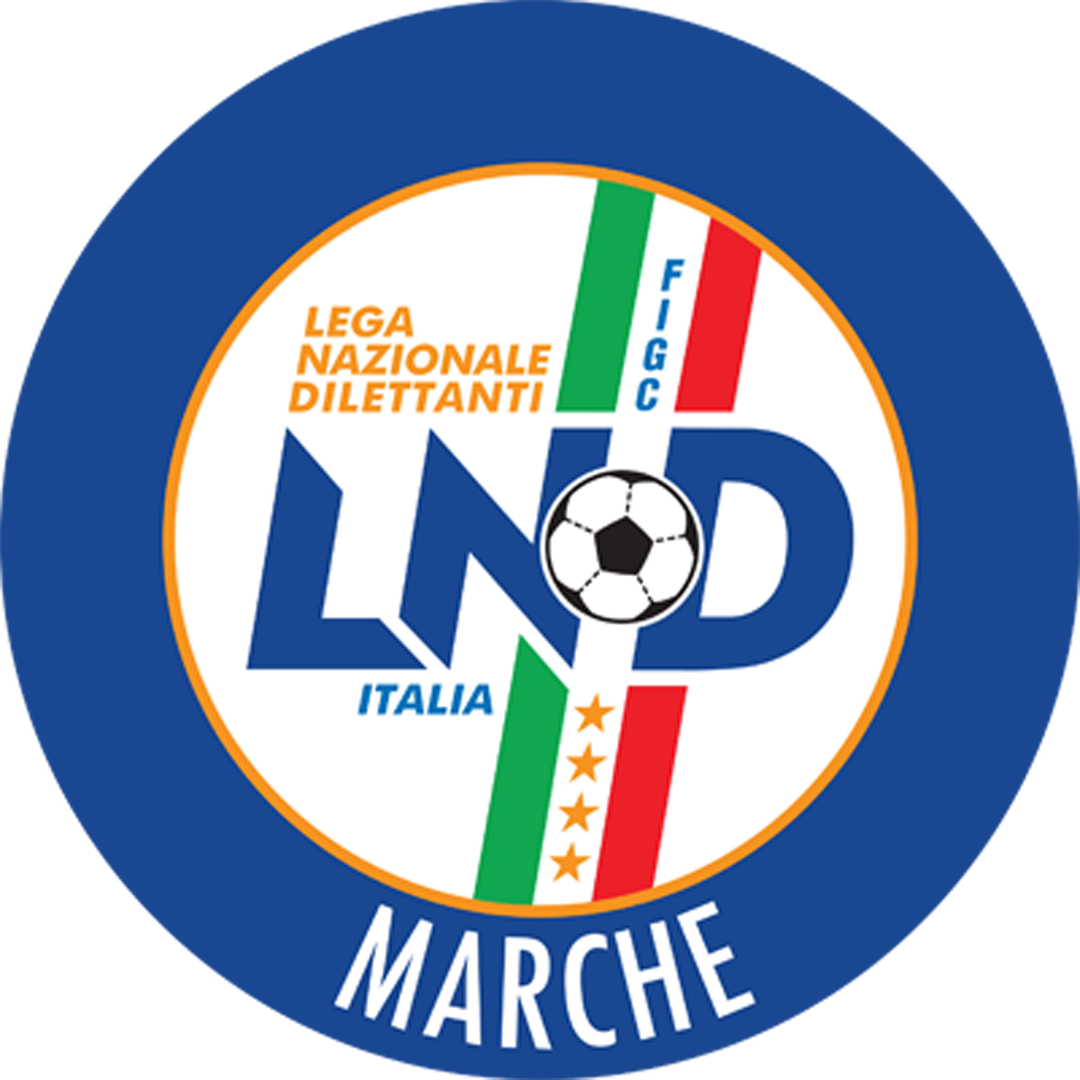 Federazione Italiana Giuoco CalcioLega Nazionale DilettantiComitato Regionale MarcheVia Schiavoni, snc - 60131 ANCONACENTRALINO: 071 285601 - FAX: 071 28560403sito internet: www.lnd.ite-mail: c5marche@lnd.it – pec: marche@pec.figcmarche.itStagione Sportiva 2017/2018Stagione Sportiva 2017/2018Comunicato Ufficiale N° 100 del 14/03/2018CALCIO A CINQUEComunicato Ufficiale N° 100 del 14/03/2018CALCIO A CINQUECOCCIA ALESSIO(BOCASTRUM UNITED) MARCHEGIANI MASSIMO(GROTTACCIA 2005) ANGELINI LUCA(FUTSAL ASKL) FUFI LEONARDO(GROTTACCIA 2005) POGGIASPALLA SIMONE(1995 FUTSAL PESARO) CHIAPPORI STEFANO(FANO CALCIO A 5) MARCHETTI ANDREA(PIEVE D ICO CALCIO A 5) VALLORANI RICCARDO(SPORTING GROTTAMMARE) BONCI ETTORE(PIEVE D ICO CALCIO A 5) DEL GROSSO PAOLO(1995 FUTSAL PESARO) VAGNINI DIEGO(1995 FUTSAL PESARO) RICCIOTTI CLAUDIO(ANKON NOVA MARMI) SARNARI SIMONE(FUTSAL POTENZA PICENA) FICCADENTI MATTEO(BOCASTRUM UNITED) ROMAGNOLI CARLO ALBERTO(DINAMIS 1990) VERNARECCI FAUSTO(POL.CAGLI SPORT ASSOCIATI) BACOSI TOMMASO(C.U.S. MACERATA CALCIO A5) AZALEA CRISTIAN(POL.CAGLI SPORT ASSOCIATI) ORLANDI MICHELE(POL.CAGLI SPORT ASSOCIATI) MOCHI MASSIMO(POL.CAGLI SPORT ASSOCIATI) MARANGONI FRANCESCO(C.U.S. MACERATA CALCIO A5) BUCCI ENRICO(POL.CAGLI SPORT ASSOCIATI) CARPINETI RICCARDO(C.U.S. MACERATA CALCIO A5) SquadraPTGVNPGFGSDRPEA.S.D. ANKON NOVA MARMI5324182412263593A.S.D. FUTSAL ASKL4624144610567380A.S.D. JESI CALCIO A 54223126510451530A.S.D. 1995 FUTSAL PESARO42241338978890A.S.D. POL.CAGLI SPORT ASSOCIATI4123125611593220A.S.D. SPORTING GROTTAMMARE3823108510681250A.S.D. GROTTACCIA 2005382311579975240A.S.D. PIEVE D ICO CALCIO A 533239689686100A.S.D. FANO CALCIO A 533229675765-80S.S. CALCETTO CASTRUM LAURI282384115181-300A.S.D. FUTSAL POTENZA PICENA262375117187-160A.S.D. BOCASTRUM UNITED212456136694-280A.S.D. C.U.S. MACERATA CALCIO A51923611671117-460A.S.D. DINAMIS 1990132334165498-440A.S.D. CITTA DI FALCONARA1323411848116-680Squadra 1Squadra 2A/RData/OraImpiantoLocalita' ImpiantoIndirizzo ImpiantoBOCASTRUM UNITEDFANO CALCIO A 5R16/03/2018 21:45PALESTRA C5 CASTORANOCASTORANOLOC. ROCCHETTACALCETTO CASTRUM LAURIFUTSAL ASKLR16/03/2018 21:30PALAZZETTO POLIFUNZIONALERIPE SAN GINESIOVIA FAVETOCITTA DI FALCONARASPORTING GROTTAMMARER16/03/2018 22:00PALASPORT "BADIALI"FALCONARA MARITTIMAVIA DELLO STADIOFUTSAL POTENZA PICENADINAMIS 1990R16/03/2018 21:30PALLONE GEODETICO "F. ORSELLIPOTENZA PICENAVIA DELLO SPORTGROTTACCIA 2005JESI CALCIO A 5R16/03/2018 22:00PALASPORT "LUIGINO QUARESIMA"CINGOLIVIA CERQUATTIPIEVE D ICO CALCIO A 5ANKON NOVA MARMIR16/03/2018 21:30PALESTRA COMUNALE C5PEGLIOPIAZZALE COTIGNOLI1995 FUTSAL PESAROPOL.CAGLI SPORT ASSOCIATIR16/03/2018 22:00TENSOSTRUTTURA B.GO S.MARIAPESAROSTRADA DEL FOGLIA - B.GO S.MARSquadra 1Squadra 2A/RData/OraImpiantoLocalita' ImpiantoIndirizzo ImpiantoC.U.S. MACERATA CALCIO A5FANO CALCIO A 5R21/03/2018 22:00PALESTRA IST.TEC.GEOMETRIMACERATAVIA GASPARRINIRINALDI FRANCESCO(CERRETO CALCIO) PERUGINI PAOLO(ILL.PA. CALCIO A 5) GIACOBONI GIORGIO(AMICI 84) GIGANTI CARLO GABRIEL(AMICI 84) INNOCENZI JURI(CERRETO CALCIO) BACALONI RUDY(MONTELUPONE CALCIO A 5) D ANDREA SIMONE(PIANDIROSE) ALTIERI ALEX(VERBENA C5 ANCONA) LOMBARDI ENRICO(CASENUOVE) BELFIORI ETTORE(CASINE A.S.D.) PENNA MIRKO(MOSCOSI 2008) CAPPANERA ANDREA(PIETRALACROCE 73) LATINI ANDREA(RIPABERARDA) CANARI ALESSIO(VERBENA C5 ANCONA) COCCHIERI GIANNI(FUTSAL VIRE C5) CASTELLI ANDREA(CSI STELLA A.S.D.) DI GIROLAMO LORENZO(CSI STELLA A.S.D.) SABBATINI MILO(PIETRALACROCE 73) VENERE ROBERTO(PIETRALACROCE 73) PETROLATI MARCO(OSTRENSE) CACCHIONE CARMINE(VERBENA C5 ANCONA) LOTITO LORENZO(CASTELBELLINO CALCIO A 5) CAMILLONI CRISTIAN(REAL S.COSTANZO CALCIO 5) CENTOCANTI FABIO(CERRETO CALCIO) LIPPERA GABRIELE(CERRETO CALCIO) MARTELLI JOSIF(FUTSAL PRANDONE) VESHAJ ERMAL(ILL.PA. CALCIO A 5) COCCIO PIER CARLO(FUTSAL PRANDONE) SCHIAVONI DENNI(MONTELUPONE CALCIO A 5) TESTELLA PAOLO(NUOVA JUVENTINA FFC) MERLETTI LORENZO(RIPABERARDA) RODRIGUEZ TISNADO DANIEL(CERRETO CALCIO) CORRADETTI STEFANO(FUTSAL BULLS SAMB ONLUS) NUCCI GIANLUCA(FUTSAL MONTURANO) PENNACCHIETTI ALESSIO(FUTSAL PRANDONE) DOUMI YOUNESSE(NUOVA JUVENTINA FFC) TALAMELLI LUCA(REAL S.COSTANZO CALCIO 5) RAFFAELI STEFANO(FUTSAL BULLS SAMB ONLUS) RAMPINO ANDREA(ILL.PA. CALCIO A 5) VALENTINI SEBASTIANO(ILL.PA. CALCIO A 5) DI FILIPPO LEONARDO(INVICTA FUTSAL MACERATA) BARBADORO MATTEO(PIANACCIO) SABBATINI GIACOMO(PIANACCIO) LODDO GIANMARCO(REAL ANCARIA) MACCIONI MAURO(AVENALE) MAZZIERI DIEGO(AVENALE) VESCOVO GUGLIELMO(HELVIA RECINA FUTSAL RECA) MARROCCHI RICCARDO(AVENALE) JIMENEZ DIEGO(NUOVA OTTRANO 98) PERUCCI ALESSANDRO(ACLI MANTOVANI CALCIO A 5) CIMMINO RAFFAELE(HELVIA RECINA FUTSAL RECA) LAURENZI NICOLO(REAL FABRIANO) ASCOLI ANDREA(ACLI MANTOVANI CALCIO A 5) CAMPANA MATTEO(AVENALE) VESCOVO GUGLIELMO(HELVIA RECINA FUTSAL RECA) PIERLEONI IVAN(ATL URBINO C5 1999) PAOLINELLI ALESSANDRO(CANDIA BARACCOLA ASPIO) PISTELLI FRANCESCO(CANDIA BARACCOLA ASPIO) INCANDELA GIANLUCA(CANDIA BARACCOLA ASPIO) GUERRINI MATTEO(CANDIA BARACCOLA ASPIO) PAOLINELLI ENRICO(CANDIA BARACCOLA ASPIO) SquadraPTGVNPGFGSDRPEU.S. PIANACCIO522317157748290A.S.D. OSTRENSE462314458464200G.S. AUDAX 1970 S.ANGELO422311936541240A.S.D. CHIARAVALLE FUTSAL412312566951180A.S.D. AVIS ARCEVIA 19643623995625390A.S.D. ATL URBINO C5 199934231049656500A.P.D. VERBENA C5 ANCONA31238785864-60A.S.D. MONTESICURO TRE COLLI30238697177-60ASD.P. CANDIA BARACCOLA ASPIO282384116065-50A.S.D. PIETRALACROCE 73272376106365-20A.S.D. CASTELBELLINO CALCIO A 5232372145571-160A.S.D. PIANDIROSE222364137078-80A.S.D. REAL S.COSTANZO CALCIO 5222364136283-210G.S. CASINE A.S.D.132327145086-360SquadraPTGVNPGFGSDRPEA.S.D. MOSCOSI 2008442313559560350A.S.D. MONTELUPONE CALCIO A 5442313559564310A.S. AVENALE432313468965240A.S. CAMPOCAVALLO392211658460240A.S.D. ILL.PA. CALCIO A 5372211477565100A.S.D. HELVIA RECINA FUTSAL RECA362311397478-40A.S.D. REAL FABRIANO3423111116674-80A.S.D. CASENUOVE3123878787530CERRETO CALCIO31238787589-140A.S.D. NUOVA OTTRANO 983023869767420A.S.D. ACLI MANTOVANI CALCIO A 5262382138285-30A.S.D. FUTSAL SAMBUCHETO262275107686-100A.S. CALCETTO NUMANA152243155186-350A.S.D. CANTINE RIUNITE CSI102324173489-550SquadraPTGVNPGFGSDRPEA.S.D. NUOVA JUVENTINA FFC5523181415982770A.S. REAL SAN GIORGIO5223171510866420POL. CSI STELLA A.S.D.4623144511367460A.S.D. FUTSAL PRANDONE462313739362310A.S.D. FUTSAL MONTURANO402312479881170A.S.D. AMICI 8440231247908730A.S.D. REAL ANCARIA392312389885130A.S. EAGLES PAGLIARE282384118289-70A.S.D. FUTSAL SILENZI262375118799-120A.S.D. FUTSAL CAMPIGLIONE2623751196115-190A.S.D. INVICTA FUTSAL MACERATA2423731397103-60A.S.D. RIPABERARDA1523431669112-430A.S.D. FUTSAL BULLS SAMB ONLUS1323411861137-760A.S.D. FUTSAL VIRE C5723212055125-700Squadra 1Squadra 2A/RData/OraImpiantoLocalita' ImpiantoIndirizzo ImpiantoCASINE A.S.D.ATL URBINO C5 1999R16/03/2018 21:45PALASPORTOSTRAVIA MATTEOTTICASTELBELLINO CALCIO A 5PIANDIROSER16/03/2018 22:00PALASPORT "MARTARELLI"CASTELBELLINOVIA TOBAGI STAZ. CASTELBELLINOPIANACCIOCANDIA BARACCOLA ASPIOR16/03/2018 22:00PAL.COM. S.MICHELE AL FIUMEMONDAVIOVIA LORETOPIETRALACROCE 73MONTESICURO TRE COLLIR16/03/2018 21:30PALASCHERMAANCONAVIA MONTEPELAGOREAL S.COSTANZO CALCIO 5AUDAX 1970 S.ANGELOR16/03/2018 21:30PALESTRA COMUNALESAN COSTANZOVIA DELLA SANTA SELVINOVERBENA C5 ANCONAOSTRENSER16/03/2018 21:30PALLONE GEODETICO VERBENAANCONAVIA PETRARCACHIARAVALLE FUTSALAVIS ARCEVIA 1964R17/03/2018 15:00PALAZZO DELLO SPORTCHIARAVALLEVIA FALCONARASquadra 1Squadra 2A/RData/OraImpiantoLocalita' ImpiantoIndirizzo ImpiantoACLI MANTOVANI CALCIO A 5CASENUOVER16/03/2018 21:30"PALAMASSIMO GALEAZZI"ANCONAVIA MADRE TERESA DI CALCUTTACERRETO CALCIOCALCETTO NUMANAR16/03/2018 21:45PALACARIFAC DI CERRETO D'ESICERRETO D'ESIVIA VERDIILL.PA. CALCIO A 5CANTINE RIUNITE CSIR16/03/2018 21:15PALLONE GEODETICOSIROLOFRAZIONE COPPO VIA FORMANUOVA OTTRANO 98MOSCOSI 2008R16/03/2018 22:00PALAGALIZIAFILOTTRANOVIA GEMME, 13REAL FABRIANOHELVIA RECINA FUTSAL RECAR16/03/2018 21:00PALESTRA "FERMI"FABRIANOVIA B.BUOZZICAMPOCAVALLOMONTELUPONE CALCIO A 5R17/03/2018 15:00PALLONE GEODETICO - CAMPO N.1OSIMOVIA VESCOVARA, 7FUTSAL SAMBUCHETOAVENALER17/03/2018 15:00IMPIANTO C5 COOP. VAL POTENZAMONTECASSIANOVIA UGO LA MALFA - SAMBUCHETOSquadra 1Squadra 2A/RData/OraImpiantoLocalita' ImpiantoIndirizzo ImpiantoCAMPOCAVALLOILL.PA. CALCIO A 5R21/03/2018 21:30PALLONE GEODETICO - CAMPO N.1OSIMOVIA VESCOVARA, 7FUTSAL SAMBUCHETOCALCETTO NUMANAR21/03/2018 22:00IMPIANTO C5 COOP. VAL POTENZAMONTECASSIANOVIA UGO LA MALFA - SAMBUCHETOSquadra 1Squadra 2A/RData/OraImpiantoLocalita' ImpiantoIndirizzo ImpiantoCSI STELLA A.S.D.AMICI 84R16/03/2018 21:30PALASPORT COMUNALEMONSAMPOLO DEL TRONTOVIA CORRADIFUTSAL MONTURANOINVICTA FUTSAL MACERATAR16/03/2018 22:00PALAZZO DELLO SPORTMONTE URANOVIA OLIMPIADIFUTSAL PRANDONEFUTSAL BULLS SAMB ONLUSR16/03/2018 21:30PALESTRAMONTEPRANDONEVIA COLLE GIOIOSOFUTSAL SILENZIEAGLES PAGLIARER16/03/2018 22:00PALESTRA SC.MEDIA B.ROSSELLIPORTO SAN GIORGIOVIA PIRANDELLO AREA MT.4FUTSAL VIRE C5NUOVA JUVENTINA FFCR16/03/2018 22:00PALESTRA C5 "MONTICELLI"ASCOLI PICENOVIA DELL IRISREAL ANCARIAFUTSAL CAMPIGLIONER16/03/2018 21:30PALESTRA COMUNALEANCARANOVIA FONTE DI MONSIGNORERIPABERARDAREAL SAN GIORGIOR16/03/2018 21:45PALASPORT LOC.RIPABERARDACASTIGNANOVIA DON GIUSEPPE MARUCCIOttavi di FinaleQuarti di FinaleSemifinaliFinaleLF JESINA FEMMINILELF JESINA FEMMINILEMONTEVIDONESECSKA CORRIDONIA C5FPIANDIROSEPIANDIROSECANTINE RIUNITE CSICANTINE RIUNITE CSIHELVIA RECINA FUTSAL RECASS OLIMPIA OSTRA VETEREC.U.S. MACERATAC.U.S. MACERATA CALCIO A5C.U.S. MACERATA CALCIO A5ETA BETA FOOTBALLETA BETA FOOTBALLINVICTA FUTSAL MACERATAFUTSAL 100 TORRIFUTSAL 100 TORRIBOCASTRUM UNITEDSPORTING GROTTAMMARESPORTING GROTTAMMARESP. GROTTAMMAREFUTSAL PRANDONEPOLISPORTIVA FILOTTRANO PPOL. FILOTTRANOVIS CIVITANOVASquadra 1Squadra 2A/RData/OraImpiantoLocalita' ImpiantoIndirizzo ImpiantoC.U.S. MACERATA CALCIO A5CANTINE RIUNITE CSIA16/03/2018 22:00PALESTRA SCUOLA"F.LLI CERVI"MACERATAVIA FRATELLI CERVIPIANDIROSELF JESINA FEMMINILEA16/03/2018 21:00PALAZZETTO DELLO SPORTSANT'IPPOLITOVIA ROMA, SNCPOLISPORTIVA FILOTTRANO PSPORTING GROTTAMMAREA17/03/2018 21:30PALAGALIZIAFILOTTRANOVIA GEMME, 13FUTSAL 100 TORRIETA BETA FOOTBALLA18/03/2018 17:00CAMPO COPERTO EZIO GALOSIASCOLI PICENOLOC.MONTEROCCO VIA A.MANCINISquadra 1Squadra 2A/RData/OraImpiantoLocalita' ImpiantoIndirizzo ImpiantoACLI VILLA MUSONEACLI MANTOVANI CALCIO A 5A18/03/2018 15:00CAMPO SCOPERTOLORETOVIA ROSARIO VILLA MUSONEVERBENA C5 ANCONANUOVA JUVENTINA FFCA20/03/2018 20:00PALLONE GEODETICO VERBENAANCONAVIA PETRARCATOMASSONI CARLO(FUTSAL FERMO S.C.) MARCANTONI FRANCESCO(FUTSAL FERMO S.C.) TOMASSONI CARLO(FUTSAL FERMO S.C.) COPPOLA BRUNO(FUTSAL PRANDONE) SquadraPTGVNPGFGSDRPEA.S.D. CALCIO A 5 CORINALDO2488005220320A.S.D. INVICTA FUTSAL MACERATA1685122729-20A.S.D. C.U.S. MACERATA CALCIO A5158503393180C.U.S. ANCONA138413403640G.S. AUDAX 1970 S.ANGELO1183232123-20A.S.D. PIETRALACROCE 73882242230-80A.S.D. HELVIA RECINA FUTSAL RECA782153237-50A.S.D. AMICI DEL CENTROSOCIO SP.682063440-60POL.D. U.MANDOLESI CALCIO481161637-210SquadraPTGVNPGFGSDRPEA.S.D. CITTA DI FALCONARA2488005813450A.S.D. REAL FABRIANO2187014920290A.S.D. FFJ CALCIO A 51585033841-30A.S.D. ATL URBINO C5 19991585032226-40A.S.D. REAL S.COSTANZO CALCIO 588224333120A.S.D. FANO CALCIO A 5772142733-60A.S.D. ACLI MANTOVANI CALCIO A 5581253649-130A.S.D. CASENUOVE481161637-210A.S.D. DINAMIS 1990371061847-290SquadraPTGVNPGFGSDRPEU.S.D. ACLI VILLA MUSONE2488005013370A.S.D. CANTINE RIUNITE CSI198611383350A.S.D. L ALTRO SPORT CALCIO A 5168512282080SCSSD POLISPORTIVA GAGLIARDA1083143235-30A.S.D. FUTSAL FERMO S.C.1083142842-140A.S.D. ACLI AUDAX MONTECOSARO C5983052637-110A.S.D. FUTSAL FBC66204342950A.S.D. FUTSAL PRANDONE371061929-100POL. CSI STELLA A.S.D.371061633-170Squadra 1Squadra 2A/RData/OraImpiantoLocalita' ImpiantoIndirizzo ImpiantoAUDAX 1970 S.ANGELOCANTINE RIUNITE CSIA17/03/2018 18:00PALESTRA IST.BETTINO PADOVANOSENIGALLIAVIA ANTONIO ROSMINI 22/BHELVIA RECINA FUTSAL RECAACLI VILLA MUSONEA17/03/2018 18:30CAMPO SCOPERTO C.SP.RECANATESRECANATIVIA ALDO MOROPIETRALACROCE 73REAL FABRIANOA21/03/2018 19:30PALASCHERMAANCONAVIA MONTEPELAGOAMICI DEL CENTROSOCIO SP.CITTA DI FALCONARAA20/03/2018 16:30CAMPO DI C/5 N. 1 (SCOPERTO)MAROTTA DI FANOVIA MARTINISquadra 1Squadra 2A/RData/OraImpiantoLocalita' ImpiantoIndirizzo ImpiantoDINAMIS 1990FANO CALCIO A 5A14/03/2018 18:30PALASPORT "BADIALI"FALCONARA MARITTIMAVIA DELLO STADIOSquadra 1Squadra 2A/RData/OraImpiantoLocalita' ImpiantoIndirizzo ImpiantoCSI STELLA A.S.D.FUTSAL FBCA17/03/2018 18:00PALASPORT COMUNALEMONSAMPOLO DEL TRONTOVIA CORRADISquadra 1Squadra 2A/RData/OraImpiantoLocalita' ImpiantoIndirizzo ImpiantoASCOLI PICCHIO FC1898 SPAFEMMINILE DORICA TORRETTEA17/03/2018 15:30PALESTRA C5 "MONTICELLI"ASCOLI PICENOVIA DELL IRISZALLI ENDRI(PESAROFANO CALCIO A5) MARTARELLI LUCA(CAMPOCAVALLO) GIUGGIOLINI VALERIO(FUTSAL FBC) CECCHI DAVIDE(ACLI VILLA MUSONE) CIAVATTINI FILIPPO(CAMPOCAVALLO) SAHBANI AZIZE(VIRTUS TEAM SOC.COOP.) RICCIO VINCENZO(ACLI VILLA MUSONE) CICALA DAVIDE(CAMPOCAVALLO) GUSELLA LEONARDO(C.U.S. ANCONA) SquadraPTGVNPGFGSDRPEA.S.D. PESAROFANO CALCIO A55321172011941780A.P.D. CERRETO D ESI C5 A.S.D.5021162111046640A.S.D. CALCIO A 5 CORINALDO4120132312645810A.S. ETA BETA FOOTBALL322195613188430A.S.D. JESI CALCIO A 5312210198856320G.S. AUDAX 1970 S.ANGELO302093610566390A.S.D. AMICI DEL CENTROSOCIO SP.302210010807730C.S.D. VIRTUS TEAM SOC.COOP.2621758133109240A.S.D. REAL S.COSTANZO CALCIO 5202162117095-250A.S.D. FFJ CALCIO A 51219401437110-730U.S. TAVERNELLE622201843172-120A.S.D. CHIARAVALLE FUTSAL321101823160-130sq.B VIRTUS TEAM SOC.COOP.sq.B0210000000SquadraPTGVNPGFGSDRPEA.S.D. C.U.S. MACERATA CALCIO A559211920154491050U.S.D. ACLI VILLA MUSONE58221912224701540C.U.S. ANCONA55211812157351220A.S. CAMPOCAVALLO4022131810868400A.S.D. FUTSAL ASKL3521112810372310A.S.D. ACLI AUDAX MONTECOSARO C53421111910390130A.S.D. AMICI 842821911112312210A.S.D. FUTSAL FBC2421801395139-440A.S.D. HELVIA RECINA FUTSAL RECA2222711485122-370A.S.D. L ALTRO SPORT CALCIO A 51821531379133-540A.S.D. NUOVA JUVENTINA FFC1521431465113-480A.S.D. ACLI MANTOVANI CALCIO A 51221401777202-120A.S.D. MONTELUPONE CALCIO A 5621201934192-150Squadra 1Squadra 2A/RData/OraImpiantoLocalita' ImpiantoIndirizzo ImpiantoFFJ CALCIO A 5CALCIO A 5 CORINALDOR15/03/2018 16:30CAMPO SCOPERTO CIRC.MONTECELSFOSSOMBRONEVIA DEI PINISquadra 1Squadra 2A/RData/OraImpiantoLocalita' ImpiantoIndirizzo ImpiantoPESAROFANO CALCIO A5AUDAX 1970 S.ANGELOR17/03/2018 15:30"FORMA 2000" CAMPO COPERTOPESAROVIA O.RESPIGHIVIRTUS TEAM SOC.COOP.CERRETO D ESI C5 A.S.D.R17/03/2018 18:00PALESTRA "FERMI"FABRIANOVIA B.BUOZZICALCIO A 5 CORINALDOJESI CALCIO A 5R18/03/2018 15:30CAMPO DI C5 ENTRO SCUOLA EL.RCORINALDOVIA BORGO DI SOTTOETA BETA FOOTBALLVIRTUS TEAM SOC.COOP.sq.BR18/03/2018 16:00PALASPORT "BIAGIONI"FANOCUCCURANO DI FANOFFJ CALCIO A 5CHIARAVALLE FUTSALR18/03/2018 15:00CAMPO SCOPERTO CIRC.MONTECELSFOSSOMBRONEVIA DEI PINIAMICI DEL CENTROSOCIO SP.REAL S.COSTANZO CALCIO 5R20/03/2018 19:00CAMPO SCOPERTOMONDOLFOVIA AMATOSquadra 1Squadra 2A/RData/OraImpiantoLocalita' ImpiantoIndirizzo ImpiantoACLI AUDAX MONTECOSARO C5FUTSAL FBCR17/03/2018 18:00TENSOSTRUTTURA VIA ROSSINIMONTECOSAROVIA ROSSINIACLI VILLA MUSONEC.U.S. MACERATA CALCIO A5R17/03/2018 15:30CAMPO SCOPERTOLORETOVIA ROSARIO VILLA MUSONEL ALTRO SPORT CALCIO A 5ACLI MANTOVANI CALCIO A 5R17/03/2018 15:30PALESTRA "ITIS" MONTANIFERMOVIA SALVO D'ACQUISTOMONTELUPONE CALCIO A 5C.U.S. ANCONAR17/03/2018 18:30TENSOSTRUTTURA CALCIO A 5MONTELUPONEVIA ALESSANDRO MANZONINUOVA JUVENTINA FFCAMICI 84R17/03/2018 15:30PALESTRA SCUOLA MEDIAMONTEGRANAROCONT.S.LIBORIO VIA VEREGRENSEFUTSAL ASKLHELVIA RECINA FUTSAL RECAR18/03/2018 17:00CAMPO COPERTO EZIO GALOSIASCOLI PICENOLOC.MONTEROCCO VIA A.MANCINISquadra 1Squadra 2A/RData/OraImpiantoLocalita' ImpiantoIndirizzo ImpiantoAUDAX 1970 S.ANGELOTAVERNELLER17/03/2018 15:30CAMPO NÂ°1 PARR. S. GIUSEPPESENIGALLIAVIA GURCINO 25Squadra 1Squadra 2A/RData/OraImpiantoLocalita' ImpiantoIndirizzo ImpiantoFERMO SSD ARLREAL S.COSTANZO CALCIO 5A17/03/2018 18:15P.G.M.VALLESI FIRMUM VILLAGEFERMOEIA OTTORINO RESPIGHIVIRTUS TEAM SOC.COOP.ACLI VILLA MUSONEA17/03/2018 16:30PALESTRA "FERMI"FABRIANOVIA B.BUOZZIPESAROFANO CALCIO A5ACLI AUDAX MONTECOSARO C5A18/03/2018 11:00"FORMA 2000" CAMPO COPERTOPESAROVIA O.RESPIGHIFUTSAL ASKLCALCIO A 5 CORINALDOA21/03/2018 18:45CAMPO COPERTO EZIO GALOSIASCOLI PICENOLOC.MONTEROCCO VIA A.MANCINI Il Responsabile Regionale Calcio a Cinque(Marco Capretti)Il Presidente(Paolo Cellini)